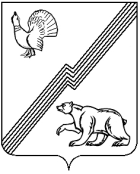 АДМИНИСТРАЦИЯ ГОРОДА ЮГОРСКАХанты-Мансийского автономного округа - ЮгрыПОСТАНОВЛЕНИЕот 05 марта 2021 года 							                  № 264-пО внесении изменений в постановлениеадминистрации города Югорска от11.11.2019 № 2420 «Об утверждении административного регламента предоставления муниципальной услуги«Предоставление информации о порядкепредоставления жилищно-коммунальных услуг населению»В соответствии с Федеральным законом от 27.07.2010 № 210-ФЗ                     «Об организации предоставления государственных и муниципальных услуг», постановлением администрации города Югорска от 21.09.2018 № 2582                    «О порядке разработки и утверждения административных регламентов предоставления муниципальных услуг»:1. Внести в приложение к постановлению  администрации города Югорска от 11.11.2019 № 2420 «Об утверждении административного регламента предоставления муниципальной услуги «Предоставление информации о порядке предоставления жилищно-коммунальных услуг населению» (с изменениями от 28.12.2020 № 1991) следующие изменения:1.1. Абзац седьмой пункта 3 признать утратившим силу.1.2. Слова по тексту «и региональном порталах» заменить словом «портале» в соответствующем падеже.1.3. Абзац третий пункта 14 изложить в следующей редакции:«За получением муниципальной услуги заявитель может обратиться в МФЦ.». 1.4. Абзац второй пункта 17 изложить в следующей редакции:«В случае обращения заявителя за получением муниципальной услуги в МФЦ срок предоставления муниципальной услуги исчисляется со дня передачи МФЦ такого заявления  в Департамент.».1.5. Пункт 19 дополнить абзацем вторым следующего содержания:«Помимо заявления, заявитель вправе приложить имеющиеся у него документы и материалы, относящиеся к запросу по предоставлению жилищно-коммунальных услуг.».1.6. Пункт 21 изложить в следующей редакции: «21. Заявление о предоставлении муниципальной услуги подается по форме, приведенной в приложении 1 к настоящему административному регламенту, либо в свободной письменной форме с указанием Департамента, либо фамилии, имени, отчества директора Департамента, а также свои фамилия, имя, отчество (последнее – при наличии), почтовый адрес, по которому должен быть направлен ответ, уведомление о переадресации обращения, изложить суть предложения, заявления, поставить личную подпись и дату.В заявлении указывается способ получения заявителем документов, являющихся результатом предоставления муниципальной услуги, лично в Департаменте, либо почтовым отправлением, посредством факсимильной связи или на адрес электронной почты, либо в МФЦ.».1.7. В абзаце четвертом пункта 36 слова «в полном объеме» исключить.1.8. Пункт 38 изложить в следующей редакции:«38. МФЦ при предоставлении муниципальной услуги осуществляет следующие административные процедуры (действия):- консультирование заявителей о порядке предоставления муниципальной услуги;- прием и регистрация заявления о предоставлении муниципальной услуги;- выдача заявителю документа, являющегося результатом предоставления муниципальной услуги.Предоставление муниципальной услуги осуществляется в соответствии с соглашением о взаимодействии между МФЦ и администрацией города Югорска.».1.9. В подпункте 3 пункта 40 слова «(приложения 2-10)» исключить.1.10. Пункт 42 дополнить абзацами двенадцатым, тринадцатым следующего содержания:«Способ фиксации результата предоставления муниципальной услуги:регистрация документа в системе электронного документооборота.».1.11. Пункт 43 дополнить абзацем десятым следующего содержания:«В случае указания заявителем о выдаче результата предоставления муниципальной услуги в МФЦ (отображается в заявлении о предоставлении муниципальной услуги), специалист Отдела в день регистрации документов, являющихся результатом предоставления муниципальной услуги, обеспечивает их передачу в МФЦ.».1.12. После пункта 43 заголовки и пункты 44-46 признать утратившими силу.1.13. Пункт 51 признать утратившим силу.1.14. В пункте 56:1.14.1. В абзаце первом слова «и проектного управления администрации города Югорска» заменить словами «Ханты-Мансийского автономного округа- Югры».1.14.2. Абзац пятый признать утратившим силу.1.15. Приложение 1 к административному регламенту изложить в новой редакции (приложение).1.16. Приложения 1А, 2-10 к административному регламенту признать утратившими силу.2. Опубликовать постановление в официальном печатном издании города Югорска и разместить на официальном сайте органов местного самоуправления города Югорска.3. Настоящее постановление вступает в силу после его официального опубликования.Исполняющий обязанности главы города Югорска					 	         Д.А. Крылов Приложение к постановлению администрации  города Югорскаот 05 марта 2021 года  №264-пПриложение 1к административному регламентупредоставления муниципальной услуги«Предоставление информации о порядкепредоставления жилищно-коммунальныхуслуг населению»РЕКОМЕНДУЕМАЯ ФОРМА ЗАЯВЛЕНИЯДиректору департамента жилищно-коммунального и строительного комплексаадминистрации города Югорска_______________________________________(физическое лицо - фамилия, имя, отчество (последнее - при наличии)_____________________________________________________________адрес, контактные телефоны, адрес электронной почты_____________________________________________________________юридическое лицо - наименование, адрес места нахождения,_____________________________________________________________контактные телефоны, адрес электронной почтыЗАЯВЛЕНИЕПрошу предоставить следующую информацию о порядке предоставления жилищно-коммунальных услуг населению ______________________________________________________________________________________________________________________________________________________________________________________________________________________________________________________________________Документы, являющиеся результатом предоставления муниципальной услуги, прошу выдать (направить):    нарочно в Департаменте  посредством почтовой связи (при подаче заявления в Департамент)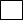  на адрес электронной почты (при подаче заявления в Департамент) в МФЦ_________________________________         (дата)        (подпись)